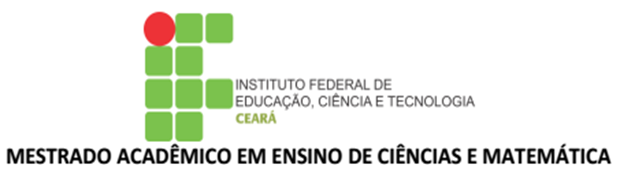 Lista de atividade sobre forças em ação1) Dados os valores de algumas grandezas na tabela abaixo, calcule o valor da grandeza que está em branco, utilizando a fórmula da segunda lei de Newton, e depois construa um mapa conceitual sobre Forças em Ação.2) Construa os gráficos com os resultados da tabela acima adotando as coordenadas a Força para ser X e a Massa para ser Y.  3) Faça uma análise dos 10 gráficos obtidos durante a realização da atividade anterior, baseado nos conceitos estudados explique o que está acontecendo em cada gráfico.AceleraçãoMassaForça 2 m/s24 kg6 kg8 N10 m/s210 N6 m/s28 kg20 kg40 N8 m/s26 N5 m/s22 kg20 kg60 N30 m/s215 N